Løgmansskrivstovan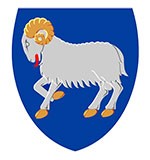 LøgtingiðLøgtingsmál nr. xx/201x: Uppskot til løgtingslóg um broyting í løgtingslóg um ræði á málum og málsøkjum (Yvirtøka av málsøkjunum Landslæknaembæti, eftirlit við heilsustarvsfólkum og stovnum á heilsuøkinum, sjúkufyribyrging, sinnissjúkraviðurskifti, líkskoðan, vevnaðarflutningi, euforiserandi evni, sjúklingarættindi og eftirgjørdan gitnað)Uppskot tilLøgtingslóg um broyting í løgtingslóg um ræði á málum og málsøkjum(Yvirtøka av málsøkjunum Landslæknaembæti, eftirlit við heilsustarvsfólkum og stovnum á heilsuøkinum, sjúkufyribyrging, sinnissjúkraviðurskifti, líkskoðan, vevnaðarflutningi, euforiserandi evni, sjúklingarættindi og eftirgjørdan gitnað)§ 1Í løgtingslóg nr.  41 frá 10. mai 2006 um ræði á málum og málsøkjum,sum broytt við løgtingslóg nr. 105 frá 12. desember 2006, løgtingslóg nr. 62 frá 7. juni 2007, løgtingslóg nr. 35 frá 19. mai 2008, løgtingslóg nr. 53 frá 7. juni 2008, løgtingslóg nr. 54 frá 7. juni 2009, løgtingslóg nr. 53 frá 11. mai 2009, løgtingslóg nr. 54 frá 11. mai 2009, løgtingslóg nr. 7 frá 17. februar 2010, løgtingslóg nr. 55 frá 26. mai 2011 og løgtingslóg nr. 69 frá 29. mai 2017, verður § 1, stk. 2, nr. 7 orðað soleiðis: “7) heilsuverkstænastur, løggilding av og kærur um heilsustarvsfólk, ótilætlaðar hendingar og gransking á heilsuøkinum.”§ 2Henda løgtingslóg kemur í gildi 1. januar 2020.Kapittul 1. Almennar viðmerkingar1.1. Orsøkir til uppskotiðVið løgtingsmáli nr. xxx/2017: Uppskot til løgtingslóg um broyting í løgtinglóg um ræði á málum og málsøkjum (Yvirtøku av málsøkjunum Landslæknaembæti, eftirlit við heilsustarvsfólki og stovnum á heilsuøkinum, sjúkufyribyrging, sinnissjúkraviðurskifti, sjúklingarættindi, líkskoðan (herundir líksýn og obduktión), vevnaðarflutning, euforiserandi evni og eftirgjørdan gitnað), verður hetta málsøkið yvirtikið. Hetta soleiðis, at føroyskir myndugleikar, sbrt. Lóg um mál og málsøki føroyskra myndugleika at yvirtaka, fáa lóggávuvaldið og útinnandi valdið á omanfyrinevndu málsøkjum.Almennar heilsuverkstænastur, herundir fostursjúkuavgerð ella “fosterdiagnostik”, verða ikki yvirtiknar, men verða framvegis undir somu skipan sum ásett er í lov nr. 316 af 17. mai 1995 om sundhedsvæsenet på Færøerne (sum blokkstudningur m.a. verður latin fyri). Tann parturin av autorisatiónslógini, ið snýr seg um autorisatiónir og autorisatiónsskráseting, verður ikki yvirtikin, men verður framhaldandi undir ábyrgd hjá donskum myndugleikum. Hetta økið er regulerað í: “anordning nr. 1472 frá 16. desember 2013 om ikrafttræden for Færøerne af lov om autorisation af sundhedspersoner og om sundhedsfaglig virksomhed”. I løtuni er tað Styrelsen for Patientsikkerhed, sum umsitur løggilding av heilsustarvsfólki og autorisatiónsskránna. Málsøkið: klagur- og endurgjaldsmøguleikar innan heilsuverkið verður heldur ikki yvirtikið í hesum umfarinum. Hetta økið er regulerað í: “anordning nr. 1248 frá 19. desember 2011 om ikrafttræden for Færøerne af lov om klage- og erstatningsadgang indenfor sundhedsvæsenet. Málsøkið “ótilætlaðar hendingar”, sum er regulerað í kap. 61 í Sundhedsloven, verður heldur ikki yvirtikið í hesum umfari. Harumframt verður málsøkið: gransking á heilsuøkinum framhaldandi felagsmál. Hetta økið er regulerað í: “anordning nr. 961 af 15. juli 2013 om ikrafttræden for Færøerne af lov om videnskabsetisk behandling af sundhedsvidenskabelige forskningsprojekter”.Orsøkin til at landsstýriskvinnan ynskir at yvirtaka er, at hon metir at tørvur er á at fáa ein sterkan fakmyndugleika innan heilsuøkið í Føroyum, ið kann ráðgeva landsstýrinum, kommununum og almennum myndugleikum í heilsuspurningum. Landsstýriskvinnan hevur ætlanir um at skipa ein Fólkaheilsumyndugleika, sum skal vera føroyski fakmyndugleikin á heilsuøkinum. Eftir ætlan skulu m.a. Fólkaheilsuráðið, Deildin fyri Arbeiðs- og Almannaheilsu og Landslæknin v.fl. húsast í Fólkaheilsumyndugleikanum. Landslæknin skal, undir føroyskum málsræði, hava til uppgávu at veita holla ráðgeving til landsstýrið, kommunur og almennar myndugleikar í heilsufakligum spurningum. Harumframt skal landslæknin fremja eftirlit við stovnum á heilsuøkinum og eftirlit við heilsustarvsfólki.Við “Landslæknaembætið” er í hesum lógaruppskotið at skilja tær ráðgevandi uppgávur, ið Landslæknin hevur fyri føroysku myndugleikarnar og tað eftirlitið, ið Landslæknin hevur við stovnum innan heilsuøkið og við heilsustarvsfólki.Yvirtøkan av Landslæknaembætinum fevnir um yvirtøku av ráðgevandi partinum av Landslæknauppgávuni, sum í dag er reguleraður í §§ 212 og 212a í Sundhedsloven. Í dag er tað Sundhedsstyrelsen og Styrelsen for Patientsikkerhed, sum hava hesa uppgávu. Harumframt verður eftirlitið við stovnum á heilsuøkinum og eftirlitið við heilsustarvsfólki heimtikið. Hetta verður í dag regulerað í ávikavist §§ 213-220 í Sundhedsloven og í pørtum av kap. 3 í autorisatiónslógini. Í dag er tað Styrelsen for Patientsikkerhed, ið hevur hesa uppgávu. Tað vil siga, at hesar ásetingar í kongligu fyriskipanunum um ígildissetan fyri Føroyar av Sundhedsloven og Autorisationsloven verða yvirtiknar til føroyskt málsræði í hesum umfari. Áðrenn Sundhedsloven kom í gildi fyri Føroyar, vórðu omanfyristandandi viðurskifti regulerað í “anordning nr. 633 af 20. juli 1995 om ikrafttræden på Færøerne af lov om embedslægeinstitutioner m.v.”, við seinni broytingum og “anordning nr. 634 af 20. juli 1995 om ikrafttræden på Færøerne af lov om sundhedsvæsenets centralstyrelse”, við seinni broytingum.Umrøtt hevur verið bert at yvirtaka organisatoriska partin av eftirlitinum, men av tí, at organisatoriska eftirlitið og eftirlitið við einstøkum heilsustarvsfólkum hongur neyvt saman, mælir Styrelsen for Patientsikkerhed til, at bæði økini verða yvirtikin samstundis.Ætlanin er, at ein samstarvsavtala verður gjørd við donsku myndugleikarnar, soleiðis at avbjóðingar í mun til grásonur í mun til uppgávur hjá Landslæknanum og uppgávur hjá Styrelsen for Patientsikkerhed kunnu fáast av vegnum. Mett verður, at uppgávurnar, ið liggja í “lov om foranstaltninger mod smitsomme sygdomme og andre overførbare sygdomme”, “lov om euforiserende stoffer”, “lov om tvang i psykiatrien” og ásetingarnar í Sundhedsloven um sjúklingarættindi, líksýn og obduktión, hanga neyvt saman við tí arbeiði, sum landslæknin fremur í Føroyum. Mett verður tí, at tað er skilagott at yvirtaka hesar lóggávur, samstundis sum Landslæknaembætið verður yvirtikið. Á hesum økjum er eisini neyðugt at gera samstarvsavtalu við danskar myndugleikar um, hvussu grásonu uppgávur á hesum økjum verða loystar framyvir.Samstarvsavtala verður gjørd í samstarvi við Sundhedsministeriet og Styrelsen for Patientsikkerhed, og skal eftir ætlan verða klár til undirskrivingar, tá ið økið verður yvirtikið tann 1. januar 2020.Harumframt er ætlanin at yvirtaka ávísar aðrar uppgávur, sum Landslæknin hevur í dag, so sum ábyrgd av hagfrøðiligum uppgávum viðvíkjandi heilivági, Heilsulýsing Landslæknans og ferðslu-medisinskar uppgávur, sum Landslæknin í dag loysir fyri Akstovuna v.fl.Tá ið málsøkið er yvirtikið, stendur verandi lóggáva á økinum við, sbrt. § 5 í yvirtøkulógini, jbr. § 13 í heimastýrislógini við teirri broyting sbr. § 2 í ræðislógini, at har heimildir ella skyldur liggja hjá donskum myndugleikum, verða tær við uppskotinum fluttar til avvarðandi føroyskar myndugleikar.1.2. Galdandi lóggávaÍ løtuni er lóggávan á málsøkinum Landslæknaembæti danskt málsøkið. Økið er regulerað í pørtum av “anordning nr. 821 af 22. juni 2018 om ikrafttræden for Færøerne af sundhedsloven”, pørtum av “anordning nr. 1472 frá 16. desember 2013 om ikrafttræden for Færøerne af lov om autorisation af sundhedspersoner og om sundhedsfaglig virksomhed, sum broytt við anordning nr. 994 frá 2. juli 2018”, “anordning nr. 655 af 14. juni 2011 om ikrafttræden for Færøerne af lov om foranstaltninger mod smitsomme og andre overførbare sygdomme”, “bekendtgørelse nr. 1349 af 23. november 2015 af anordning for Færøerne om euforiserende stoffer”, “anordning nr. 185 af 13. marts 2009 om ikrafttræden for Færøerne af lov om anvendelse af tvang i psykiatrien, sum broytt við anordning nr. 385 frá 11. apríl 2012”  “anordning nr. 633 af 20. juli 1995 om ikrafttræden på Færøerne af lov om embedslægeinstitutioner m.v.”. Við hesum lógaruppskoti verður málsøkið yvirtikið.1.3. Endamálið við uppskotinumEndamálið við lógaruppskotinum er formliga at yvirtaka omanfyrinevndu partar av heilsumálsøkinum sum í høvuðsheitum fevnir um Landslæknaembætið, eftirlit, sjúkufyribyrging, sinnissjúkraviðurskifti, líkskoðan (herundir líksýn og obduktión), vevnaðarflutning, sjúklingarættindi, euforiserandi evni og eftirgjørdan gitnað.Við uppskotinum fáa føroyskir myndugleikar, sambært lóg nr. 79 frá 12. mai 2005 um mál og málsøki føroyskra myndugleika at yvirtaka, lóggávuvaldið og útinnandi valdið á nevnda málsøkið.Málsøkið, sum yvirtikið verður, fevnir í dag um tær lógir v.m., ið eru nevndar í fylgiskjali 1.Í sambandi við yvirtøkuna verða gjørdar nakrar tillagingar av myndugleikabýtinum á heilsumálsøkinum orsakað av teimum heimildum, sum føroysku myndugleikarnir fáa. Víst verður í hesum sambandi á løgtingsmál nr. xx/2017: Uppskot til løgtingslóg um broyting í ymiskum lógum á heilsumálsøkinum (broytingar vegna yvirtøku av pørtum av heilsumálsøkinum).Í aðrar mátar stendur verandi lóggáva á økinum við, sbr. § 5 í yvirtøkulógini (lóg nr. 79 frá 12. mai 2005) og sbr. § 13 í heimastýrislógini (Lov nr. 11 frá 31. mars 1948).Í sambandi við yvirtøkuna av Landslæknaembætinum verða starvsfólkaviðurskifti viðgjørd sambært lov nr. 528 frá 24. juni 2005 om visse personalemæssige spørgsmål i forbindelse med de færøske myndigheders overtagelse af sager og sagsområder, og sambært løgtingslóg nr. 84 frá 14. mai 2005 um rættindi løntakaranna í sambandi við, at landsstýrið yvirtekur mál og málsøki frá ríkismyndugleikunum.1.4. Samandráttur av nýskipanini við uppskotinumVið hesum lógaruppskoti verða málsøkini Landslæknaembætið, eftirlit, sjúkufyribyrging, sinnissjúkraviðurskifti, líkskoðan (herundir líksýn og obduktión), vevnaðarflutning, sjúklingarættindi og eftirgjørdan gitnað formliga yvirtikin. Við uppskotinum fáa føroyskir myndugleikar lóggávuvald og útinnandi vald á nevndu málsøkjum. 1.5. Ummæli og ummælisskjalUppskotið er sent til ummælis hjá ...Tá ið hoyringssvarini eru innkomin, verður undir hesum punkti í stuttum greitt frá, hvørjar viðmerkingar ummælispartarnir hava gjørt. Greitt verður eisini frá, hvørja støðu landsstýrismaðurin og stjórnarráðið hevur til hesar viðmerkingar. Hetta ger, at møguligar avleiðingar av lógaruppskotinum verða umhugsaðar og lýstar betur.Eitt ummælisskjal verður eisini gjørt. Ummælisskjalið er ein stuttur samandráttur av innkomnu ummælunum, saman við viðmerkingum hjá landsstýrismanninum til hesi. Kapittul 2. Avleiðingarnar av uppskotinum2.1. Fíggjarligar avleiðingarnar fyri land og kommunurLandslæknaembætið hevur upplýst, at samlaðu útreiðslurnar til rakstur av embætinum í Føroyum er mett til 2.1 mió.kr. í 2018, herav 1.7 mió.kr. til lønir til Landslæknan og onnur starvsfólk og 300.000 kr. til annan rakstur. Harumframt er 100.000 kr. í húsaleigu til Deildina fyri Arbeiðs- og Almannaheilsu, herav 42.000 kr. til olju og el, 50.000 kr. til smittandi sjúkur, rættarlæknaligt eftirlit v.m. Tá ið Landslæknaembætið verður yvirtikið, yvirtaka vit ábyrgdina av rakstrinum av embætinum á 2.1 mió.kr.Umframt hetta verður mett, at tað verður neyðugt at seta tveir løgfrøðingar í Heilsu- og innlendismálaráðnum til at taka sær av teimum lógum, sum vit yvirtaka og til at veita løgfrøðiliga ráðgeving til undirliggjandi stovnar á økinum. Eisini verður tað mett at verða neyðugt at seta ein løgfrøðing í nýggja Fólkaheilsumyndugleikan til at tilevna vegleiðingar í mun til tær lógir, ið vit yvirtaka og veita løgfrøðiliga ráðgeving til landslæknan. Ein mett upphædd av hesum er 1.8 mió.kr.Umframt hetta verður neyðugt at keypa ávísar uppgávur frá Styrelsen for Patientsikkerhed eftir eina yvirtøku av Landslæknaembætinum. Trupult er at siga, hvussu stór hendan upphædd verður, av tí, at samstarvsavtala við danskar myndugleikar ikki enn er komin uppá pláss, men væntandi verður upphæddin ikki hægri enn 1 mió.kr.Bygningurin, sum Landslæknin húsast í, er ogn hjá Landsstýrinum.Við heimild í §§ 213-220 í “anordning nr. 821 frá 22. juni 2018 um ikrafttræden for Færøerne af Sundhedsloven” verður nýggj skipan við eftirliti við stovnum á heilsuøkinum sett á stovn. Ætlanin er seta “bekendtgørelse om registrering af tilsyn med offentlige og private behandlingssteder” í gildi fyri Føroyar. Sambært hesi kunngerð skulu stovnarnir gjalda eitt árligt gjald fyri eftirlitið við stovnum á heilsuøkinum. Av tí, at ætlanin er, at eftirlitið við stovnum skal verða sjálvfíggjað, verður ikki mett, at útreiðslur fara at standast av at seta hetta eftirlit á stovn.Tilsamans verða mettu útreiðslurnar av yvirtøkuni umleið 4.9 mió.kr.2.2. Umsitingarligar avleiðingar fyri land og kommunurTá ið Landslæknaembætið verður yvirtikið, kemur umsitingin hjá Landslæknanum á føroyskar hendur. 1. september 2017 starvaðust trý starvsfólk á Landslæknastovninum: Landslæknin, ein skrivstovufulltrúi og ein skrivari. Harumframt eru tveir konsulentar tilknýttir, ið taka sær av rættarlæknaligum uppgávum. Eftir ætlan, skal Landslæknaembætið skipast undir Fólkaheilsumyndugleikanum, og tá ið hesin verður settur á stovn flyta starvsfólk Landslæknans til Fólkaheilsumyndugleikan. Landslæknin hevur upplýst, at tað ikki kunnu væntast aðrar umsitingarligar avleiðingar av yvirtøkuni. Tó verður væntandi brúk fyri hjálp frá Styrelsen for Patientsikkerhed til tey eftirlit, ið skulu verða við stovnum á heilsuøkinum. Umframt hetta verður tørvur á at seta tveir løgfrøðingar í Heilsu- og innlendismálaráðnum til at taka sær av lóggávuni á økinum og til at veita løgfrøðiliga ráðgeving til undirliggjandi stovnar á økinum. Eisini verður mett, at neyðugt verður at seta ein løgfrøðing í nýggja Fólkaheilsumyndugleikanum til at tilevna vegleiðingar og veita løgfrøðiliga ráðgeving til Landslæknan.§ 29 í “anordning nr. 821 af 22. juni 2018 om ikrafttræden for Færøerne af Sundhedsloven” inniheldur ásetingar um, sjálvsavgerðarrætt hjá sjúklingum í mun til lívfrøðiligt tilfar, og um hvussu sjúklingar kunnu skráseta sínar avgerðir í “Vævsanvendelsesregisteret”. Sambært lógini er møguligt hjá føroyskum sjúklingum at skráseta seg í danska “Vævsanvendelsesregisteret”. Ætlanin er, at samstarvsavtala verður gjørd við danir um, at føroyskir sjúklingar framhaldandi kunnu skráseta seg í danska “Vævsanvendelsesregisteret”, inntil vit hava sett á stovns eina føroyska Vevnaðarskrá.Sambært § 38, stk. 1 í “anordning nr. 185 af 13. marts 2009 om ikrafttræden for Færøerne af lov om anvendelse af tvang i psykiatrien” við seinni broytingum, kunnu ávísar avgerðir hjá psykiatrisku sjúklingakærunevndini kærast til “Det Psykiatriske Ankenævn”. Hetta eru m.a. avgerðir um tvingsils viðgerð, likamliga valdsnýtslu og latan av doyvandi evnum við valdi. Av tí, at talan er um heilt fá kærumál: 1 kæra hevur verið til hesa kærunevnd síðani 2009, verður ikki mett ráðiligt at stovna nýggja kærunevnd í Føroyum til hetta endamál. Ætlanin er, at samstarvsavtala verður gjørd við danir um, at kærur um avgerðir hjá psykiatrisku sjúklingakærunevndini framhaldandi skulu kunna kærast til “Det Psykiatriske Ankenævn” í Danmark. Av hesi orsøk verður ikki mett neyðugt at gera myndugleikaflytingar í mun til hesa áseting.Sambært § 3 í “anordning nr. 655 af 14. juni 2011 om ikrafttræden for Færøerne af lov om foranstaltninger mod smitsomme og andre overførbare sygdomme” verður sett ein “Epidemikommission”. Føroyskir myndugleikar manna hesa kommissión. Hesi eru: Landsdjóralæknin, leiðarin á Gjaldstovuni, leiðarin á Heilsufrøðiligu Starvsstovuni, fútin, umframt trý umboð sum landsstýrið tilnevnir. Av tí, at kommissiónin er sett av landsstýrinum og føroyskir myndugleikar longu sita í kommissióni, er ikki neyðugt at gera myndugleikaflytingar í mun til hesar ásetingar.Mett verður ikki, at uppskotið hevur aðrar umsitingarligar avleiðingar við sær, so sum avleiðingar fyri vinnuna, kommunur, umhvørvið, serstøk øki í landinum, avleiðingar í mun til altjóða avtalur og reglur, ella sosialar avleiðingar, av tí, at einasta broyting á økinum er, at myndugleikin nú gerst føroyskur.2.3. Avleiðingar fyri vinnunaUppskotið hevur ikki avleiðingar fyri vinnuna.2.4. Avleiðingar fyri umhvørviðUppskotið hevur ikki avleiðingar fyri umhvørvið.2.5. Avleiðingar fyri serstøk øki í landinumUppskotið hevur ikki avleiðingar fyri serstøk øki í landinum.2.6. Avleiðingar fyri ávísar samfelagsbólkar ella felagsskapirUppskotið hevur ikki avleiðingar fyri ávísar samfelagsbólkar ella felagsskapir.2.7. Millumtjóðasáttmálar á økinumUppskotið hevur ikki avleiðingar fyri millumtjóðasáttmálar.2.8. Tvørgangandi millumtjóðasáttmálarEvropeiski mannarættindasáttmálin, EMRS, “Anordning nr. 136 af 25. februar 2000 om ikrafttræden for Færøerne af lov om den europæiske menneskerettighedskonvention”. Sáttmálin varð settur í gildi fyri Føroyar við lóg tann 1. mai 2000.Uppskotið hevur ikki avleiðingar í mun til nevnda sáttmála.Sáttmáli Sameindu Tjóða um rættindi hjá einstaklingum, ið bera brek, ið áleggur limalondunum at menna og fremja politikk, lógir og fyrisitingarlig mál, ið skulu tryggja rættindi hjá fólki, ið bera brek.Sáttmálin varð settur í gildi fyri Føroyar tann 23. august 2009 við “Bekendtgørelse nr. 35 af 15. september 2006 om rettigheder for personer med handicap”.Uppskotið hevur ikki avleiðingar í mun til nevnda sáttmála.2.9. MarknaforðingarUppskotið hevur ikki slíkar avleiðingar.2.10. Revsing, útpanting, sektir ella onnur størri inntrivUppskotið hevur ikki slíkar avleiðingar.2.11. Skattir og avgjøldUppskotið hevur ikki slíkar avleiðingar.2.12. GjøldUppskotið hevur ikki slíkar avleiðingar.2.13. Áleggur lógaruppskotið fólki skyldur?Uppskotið hevur ikki slíkar avleiðingar.2.14. Leggur lógaruppskotið heimildir til landsstýrismannin, ein annan enn landsstýrismannin ella til kommunur?Ja, við yvirtøkuni fær landsstýrismaðurin heimildirnar, sum higartil hava ligið hjá donskum ráðharra.2.15. Gevur lógaruppskotið almennum myndugleikum atgongd til privata ogn?Uppskotið hevur ikki slíkar avleiðingar.2.16. Hevur lógaruppskotið aðrar avleiðingar?Uppskotið hevur ikki slíkar avleiðingar.2.17. Yvirlit yvir avleiðingarnar av uppskotinumKapittul 3. Serligar viðmerkingar3.1. Viðmerkingar til ta einstøku greinaTil § 1Við hesi grein verður yvirtøkan formliga framd. Við “Landslæknaembæti” er í hesum lógaruppskotið at skilja tær ráðgevandi uppgávur, ið landslæknin hevur fyri føroysku myndugleikarnar og við eftirlitið, ið landslæknin hevur við stovnum innan heilsuøkið og við heilsustarvsfólki. Málsøkið verður í dag regulerað í §§ 212 og 212 a í Sundhedsloven, í §§ 213-220 í Sundhedsloven og í pørtum av kapitli 3 í autorisatiónslógini.Við “heilsuverkstænastur” verður hugsað um tær tænastur, ið eru fevndar av “Lov nr. 316 af 17. mai 1995 om sundhedsvæsenet på Færøerne”, herundir eisini fostursjúkuavgerð ella “fosterdiagnostik”.Ásetingar um “Heilsustarvsfólk” finnast í dag í: “Anordning nr. 1472 frá 16.12.2013 om ikrafttræden for Færøerne af lov om autorisation af sundhedspersoner og om sundhedsfaglig virksomhed” við seinni broytingum, “Anordning nr. 1248 om ikrafttræden for Færøerne af lov om klage- og erstatningsadgang indenfor sundhedsvæsenet og “anordning nr. 1060 af 4.9.2017 af lov om psykologer” við seinni broyting.Ásetingar um euforiserandi evni eru at finna í: “anordning nr. 1349 frá 23. november 2015 om euforiserende stoffer”.Ásetingar um “sjúkufyribyrging” eru at finna í: “anordning nr. 655 af 14. juni 2011 om ikrafttræden for Færøerne af lov om foranstaltninger mod smitsomme og andre overførbare sygdomme”.Ásetingar um “sjúklingarættindi” eru at finna í: “anordning nr. 827 af 30. september 2002 om ikrafttræden for Færøerne af lov om patienters retsstilling”.Ásetingar um “gransking á heilsuøkinum” eru at finna í: “kongelig anordning nr. 961 af 15. juli 2013 om ikrafttræden for Færøerne af lov om videnskabsetisk behandling af sundhedsvidenskabelige forskningsprojekter”.Ásetingar um “sinnissjúkraviðurskifti” eru at finna í: “kongelig anordning 185 af 13.03.2009 om ikrafttræden for Færøerne af lov om anvendelse af tvang i psykiatrien” við seinni broytingum.Ásetingar um líkskoðan og vevnaðarflutning eru at finna í: “anordning nr. 268 af 20. april 2001 om ikrafttræden for Færøerne af lov om ligsyn, obduktion og transplantation m.v.”.Galdandi lóggáva viðv. eftirgjørdum gitnaði í Danmark er: “lov om assisteret reproduktion i forbindelse med behandling, diagnostik og forskning”. Galdandi lóggáva í Føroyum viðv. Landslæknaembætinum er:: “lov om embedslægeinstitutioner m.v.” og “lov om sundhedsvæsenets centralstyrelse”/ella (tá hendan verður lýst): §§ 212-220 og §§ 198-201 í “kongelig anordning om ikrafttræden for Færøerne af Sundhedsloven”Til § 2Gildiskomuáseting. Lógin fær gildi tann 1. januar 2020. Hetta soleiðis, at tíð skal verða til føroyskar myndugleikar at fyrireika seg fyrisitingarliga til øll praktisk viðurskifti, áðrenn yvirtikið verður. Løgmansskrivstovan, ... xxx 2019Aksel V. Johannesenløgmaður/ Marjun HanusardóttirYvirlit yvir fylgiskjøl:Fylgiskjal 1: Lóggáva sum yvirtøkan fevnir umFylgiskjal 2: Ummæli frá ...Fylgiskjal 3: Ummæli frá ...Fylgiskjal 1Lóggáva sum yvirtøkan fevnir umLóggáva sum yvirtikin verðurGaldandi í Føroyum:Kapitel 12 og 66 og afsnit XIII í “anordning nr. 821 af 22. juni 2018 om ikrafttræden for Færøerne af sundhedsloven”.Anordning nr. 633 af 20. juli 1995 om ikrafttræden på Færøerne af lov om embedslægeinstitutioner m.v. Anordning nr. 655 af 14. juni 2011 om ikrafttræden for Færøerne af lov om foranstaltninger mod smitsomme og andre overførbare sygdomme.Anordning nr. 185 frá 13.03.2009 om ikrafttræden for Færøerne af lov om anvendelse af tvang i psykiatrien som ændret ved anordning nr. 385 af 11. apríl 2012.Lovbekendtgørelse nr. 1349 af 23. november 2015 af anordning for Færøerne om euforiserende stoffer.§§ 9 – 10d í Anordning nr. 1472 frá 16.12.2013 om ikrafttræden for Færøerne af lov om autorisation af sundhedspersoner og om sundhedsfaglig virksomhed sum broytt við anordning nr. 994 frá 2. juli 2018. Ikki galdandi í Føroyum:Lovbekendtgørelse nr. 93 af 19. januar 2015 af lov om assisteret reproduktion i forbindelse med behandling, diagnostik og forskning m.v.Lóggáva sum ikki verður yvirtikin:Galdandi í Føroyum:Anordning nr. 961 af 15. juli 2013 om ikrafttræden for Færøerne af lov om videnskabsetisk behandling af sundhedsvidenskabelige forskningsprojekter.Lov nr. 316 af 17.05.1995 om sundhedsvæsenet på Færøerne.Framhaldandi verður løgtingslóggivið eftr heimastýrislógini § 9, um hesar lógir við heimild í nevndu ríkislóg:Galdandi í Føroyum:Anordning nr. 643 af 9. desember 1982 om ikrafttræden af lov om svangerskabshygiejne og fødselshjælp som senest ændret  ved anordning nr. 398 af 20. april 2010.Løgtingslóg nr. 23 frá 6. mars 1998 um barna- og ungdómstannrøkt sum broytt við løgtingslóg nr. 39 frá 6. mai 2014.Løgtingslóg nr. 28 frá 23. april 1999 um kommunulæknaskipan sum seinast broytt við kunngerð nr. 45 frá 6. mai 2015.Løgtingslóg nr. 63 frá 17. mai 2005 um sjúkrahúsverk sum seinast broytt við løgtingslóg nr. 46 frá 6. mai 2016.Løgtingslóg nr. 118 frá 12. desember 2007 um ókeypis koppseting móti ávísum smittandi sjúkum.Løgtingslóg nr. 178 frá 22. desember 2009 um almenna heilsutrygd, sum seinast broytt við løgtingslóg nr. 166 frá 24. desember 2015.Ikki galdandi í Føroyum:Lovbekendtgørelse nr. 1188 af 24. september 2016 af sundhedsloven, §§ 1-4, afsnit II, §§50-51a, afsnit V, afsnit VI, afsnit X, kap. 83 og 84, afsnit IX, afsnit XII, §§ 193-197, §§ 202-202d, §§ 210-211, §§ 213-215b, §§ 216-219, § 221, afsnit XV, afsnit XVI,  og afsnit XIX.Lov nr. 437 af 8.5.2018 om krav til sikkerhed for net- og informationssystemer indenfor sundhedssektoren.Anordning nr. 1248 frá 19.12.2011 om ikrafttræden for Færøerne af lov om klage- og erstatningsadgang indenfor sundhedsvæsenet.Anordning nr. 1472 frá 16.12.2013 om ikrafttræden for Færøerne af lov om autorisation af sundhedspersoner og om sundhedsfaglig virksomhed sum broytt við anordning nr. 994 frá 2. juli 2018, undantikið §§ 9 – 10d. Bekendtgørelse af anordning nr. 1060 af 04.09.2017 for Færøerne af lov om psykologer m.v.,” sum broytt við anordning nr. 563 frá 29. mai 2018Anordning nr. 821 af 22. juni 2018 om ikrafttræden for Færøerne af sundhedsloven afsnit I-XIV, Kapitel 58-61, kapitel 61a, afsnit XV, kapitel 65, kapitel 67-68, Afsnit XVIII-XIX. Ikki galdandi í Føroyum:Lov nr. 326 af 6. mai 2003 om markedsføring af sundhedsydelser.Lov nr. 474 af 17. juni 2008 om sikring af visse biologiske stoffer, fremføringsmidler og relateret materiale.Lov nr. 655 af 8. juni 2017 om anvendelse af tvang ved somatisk behandling af varigt inhabile.Lov nr. 60 af 25. marts 1961 om retslægerådet.Lov nr. 219 af 14. april 1999 om virksomhedsansvarlige læger.Lov nr. 351 af 19.mMai 2004 om en branceadministreret registreringsordning for alternative behandlere.Lov nr. 295 af 27. april 2005 om fremskaffelse af humant blod til behandlingsformål (blodforsyningsloven).Lov nr. 1396 af 21. desember 2005 om retspsykiatrisk behandling m.v.Lov nr. 151 af 28. februar 2012 om kvalitets- og sikkerhedskrav ved håndtering af menneskelige organer til transplantation.Lovbekendtgørelse nr. 955 af 21. august 2014 af lov om krav til kvalitet og sikkerhed ved håndtering av humane væv og celler (vævsloven).Markamótslóggáva sum longu er yvirtikin:Galdandi í Føroyum:Lov nr. 147 af 15. april 1930 om Brugen af Røntgenstraaler m.v. (yvirtikin saman við arbeiðseftirlitinum og apoteksverkinum)Lov nr. 60 af 14. marts 1931 om Ligbrænding. (Yvirtikin saman við fólkakirkju).Lov nr. 94 af 31. marts 1953 om brug af radioaktive stoffer. (Yvirtikin saman við arbeiðseftirlitinum og apoteksverkinum).Lov nr. 177 af 23.06.1956 om foranstaltninger i anledning af svangerskab m.v. sum seinast broytt við løgtingslóg nr. 78 frá 29. mai 2017. (Yvirtikin saman við persóns-, húsfólka-, og arvarættinum).Lov nr. 234 af 3. juni 1967 om sterilisation og kastration, sum seinast broytt við løgtingslóg nr. 78 frá 29. mai 2017 (yvirtikin saman við revsirættinum og persóns-, húsfólka- og arvarættinum).Lov nr. 225 af 31. maj 1968 om anmeldelse af fødsler og dødsfald som sat i kraft ved anordning nr. 115 af 20. februar 1989 (yvirtikin saman við revsirættinum og persóns-, húsfólka- og arvarættinum.Løgtingslóg nr. 61 frá 10. juni 2008 um tiltøk at minka um royking (roykilógin). (Yvirtikin saman við handilsmálum, umhvørvi og eituri).Løgtingslóg nr. 69 frá 22. mai 2015 um at selja solariumsól til kosmetiskt endamál (Solariumlógin). (Yvirtikin saman við handilsmálum).Ikki galdandi í Føroyum:Lov nr. 427 af 1. mai 2013 om en frivillig, branceadministreret registerordning for tatovører. (Yvirtikin saman við revsirættinum).Lovbekendtgørelse nr. 139 af 15. februar 2016 af lov om medicinsk udstyr. (Yvirtikin saman við handilsmálum, umhvørvi, eituri og apoteksverkinum).Lovbekendtgørelse nr. 1188 af 24. september 2016 af sundhedsloven, afsnit VII og afsnit VIII. (Yvirtikin saman við revsirættinum og persóns-, húsfólka- og arvarættinum).Dagfesting:4. desember 2018Mál nr.:17/00507-141Málsviðgjørt:BL/asFyri landið ella landsmyndug-leikarFyri kommunalar myndugleikarFyri pláss ella øki í landinumFyri ávísar samfelags-bólkar ella felagsskapirFyri vinnunaFíggjarligar ella búskaparligar avleiðingarUmsitingarligar avleiðingarUmhvørvisligar avleiðingarAvleiðingar í mun til altjóða avtalur og reglurSosialar avleiðingar